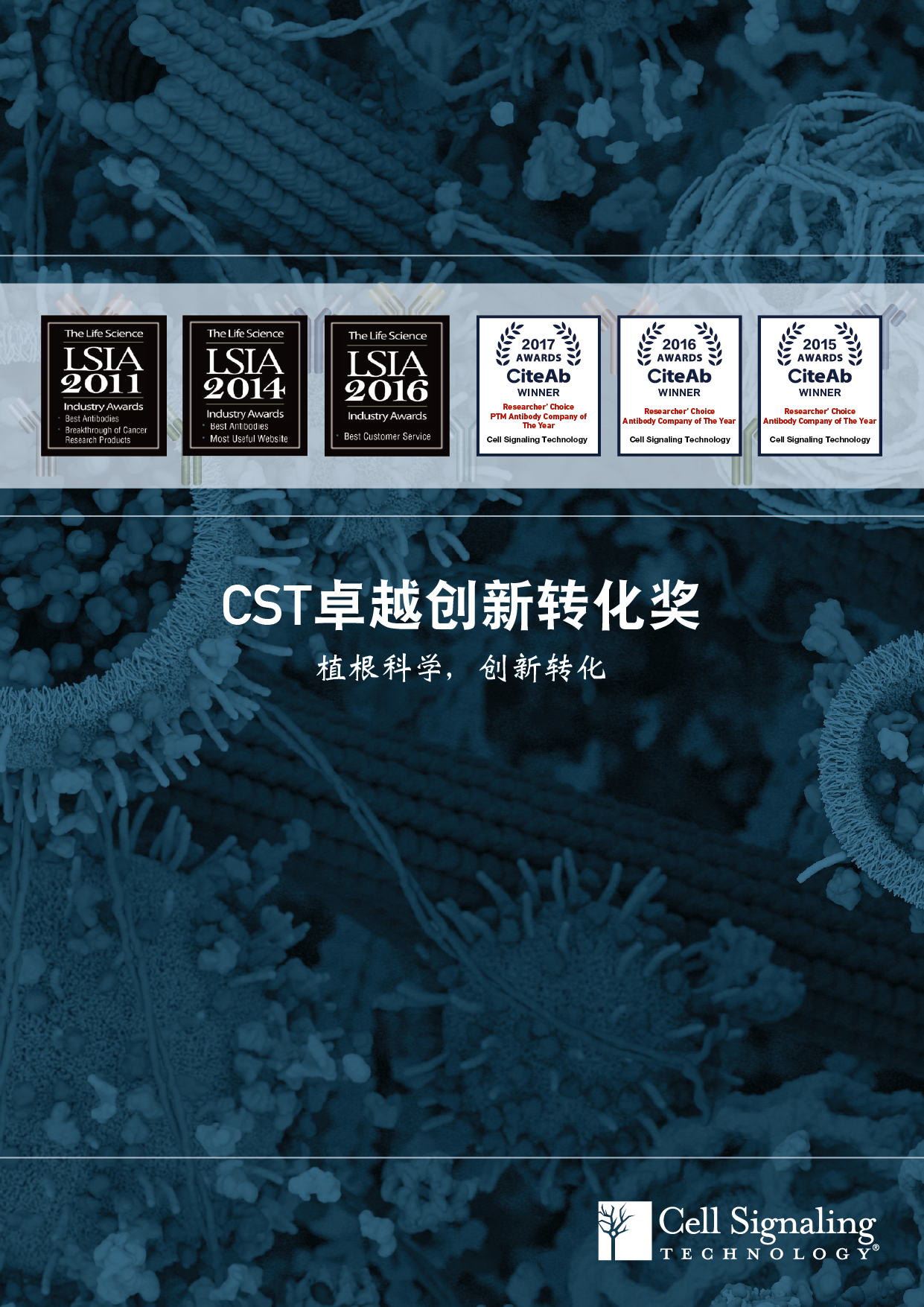 CST卓越创新转化奖一、奖项设立背景创新转化，造福人类    CST是一家由科学家创办的私营企业，成立于1999年。CST公司的使命是：开发世界上最高质量的、创新的研究和产品，加速生命科学的认知和促进个体化药物发现。CST作为研究型公司和抗体界领袖，发表了200多篇科学文章，很多文章发表在《Cell》、《Nature Biotechnology》、《Science Signaling》 等顶级刊物上。除研发、生产和验证最佳抗体供应全球研究人员外，CST还一直致力于癌症科学研究，并将创新发现进行了成功的临床转化。    2007年，CST科学家利用PTMScan®蛋白翻译后修饰专利技术（Nat. Biotechnol. ，2005，23(1)，94-101）首次独立发现了NSCLC病人组织样本中的EML4-ALK融合蛋白突变（Cell，2007，131(6)，1190-203）。基于CST的发现，辉瑞进行进一步研究，开发出了抑制ALK活性的药物crizotinib。同时，罗氏旗下Ventana与CST合作，共同开发了用于临床诊断ALK融合蛋白的IHC伴随诊断试剂盒（其中的核心组分ALK抗体正是来自CST研发的 D5F3®兔单克隆）。4年后，FDA批准辉瑞XALKORI® (crizotinib，克唑替尼)用于治疗ALK 阳性的局部晚期或转移的非小细胞肺癌 (NSCLC) 。2012年、2013年、2015年，欧盟、中国和美国分别批准Ventana ALK(D5F3)CDx作为伴随诊断来指导克唑替尼的用药。Ventana ALK(D5F3)CDx为非小细胞肺癌病人的诊断和个性化治疗提供了有效的筛查工具。《中国ALK阳性非小细胞肺癌诊疗指南》推荐使用CST D5F3®克隆，进行常规ALK IHC检测（Chin J Pathol，October 2015，Vol.44，No.10）。    作为一家生物技术企业，CST利用不到5年的时间，与合作伙伴通力合作，实现了从创新型研究到伴随诊断试剂和临床新药的完美转化，这是最优雅的转化研究和个体化医学的例子之一。CST为肺癌的精准化诊断和治疗做出了巨大贡献。2017年6月，VENTANA ALK(D5F3) CDx被FDA批准作为识别适合接受诺华ZYKADIA®（ceritinib，色瑞替尼）药物治疗ALK阳性NSCLC患者的伴随诊断。VENTANA ALK(D5F3)检测是唯一一个作为ZYKADIA®伴随诊断获得FDA批准的免疫组化(IHC)检测。2017年11月，VENTANA ALK (D5F3) CDx被FDA批准可协助诊断适合服用已获批的新型口服抗肺癌新药ALECENSA®（alectinib，艾乐替尼）。    创新永不止步……    CST的科学家团队已经发表了顶级论文，发明了无数专利，并通过与罗氏、辉瑞合作，把重大科学发现转化成了产品。CST做到了，最重要的是，CST希望可以助力科学家实现创新转化。CST中国十年逐梦，为科学家的梦想赋能    2008年10月，为了更好地服务中国，CST中国分公司正式成立。2017年9月，CST中国与中国细胞生物学学会(CSCB)以及其他组织机构共同成立的院校企业创新创业联盟，它的初衷是打造一个创新创业的生态圈，包括科研院所、企业、投资平台、创业者这些要素，营造一个能够将创新成果转化落地的环境，帮助中国的科学家，在发表科研论文后进行成果转化，让更多的患者和群众受益。2017年11月，CST中国将从2018年起设立CST卓越创新转化奖，CST中国希望可以助力科学家实现Paper（论文），Patent（专利），Medicine（药物）的梦想，为科学家的梦想赋能！二、奖项设立目的随着我国科研实力和影响力的提升，国家对科学研究、科技创新提出了更高的要求。《“健康中国2030”规划纲要》中提出，力争到2030年，我国科技论文影响力和三方专利总量进入国际前列，进一步提高科技创新对医药工业的增长贡献率和成果转化率。为响应“健康中国2030”国家重大战略，CST中国将从2018年起设立CST卓越创新转化奖，旨在鼓励和支持创新成果向临床转化。三、奖项设立主题    植根科学，创新转化。四、CST卓越创新转化奖奖项介绍1. 奖项介绍奖励过去五年中在生物医学重大领域（癌症、免疫、代谢、神经科学等各领域）的基础性研究或转化研究中有重大突破的优秀华人科学家，年龄在18周岁以上，具有极高的论文影响力，或者拥有发明专利，具有较大的成果转化潜力和社会影响力。    该奖项每两年评选一次，每次2人，奖金10万人民币/人。2. 申请人条件1）遵守申请人国家的法律法规，具有良好的学术道德。2）在生物医学重大领域（癌症、免疫、代谢、神经科学等各领域）进行研究工作，年龄18周岁以上。3）取得突出研究成果，具有极高论文影响力，或拥有发明专利，具有较大的成果转化潜力和社会影响力。4）无知识产权纠纷。3. 申请材料1）个人申请表；2）参选者身份信息电子扫描件；3）近期研究成果，包括对自己研究方向和成果的简要介绍、近五年内发表的与某一重大领域相关的论文或专利清单；4）以往获奖详情；5）工作单位在职证明一份，需有单位盖章。4. 评选办法本着公平、公正、公开的原则，该候选人由科学家自荐或中国细胞生物学学会推荐，并由中国细胞生物学学会和CST邀请的专家进行评选。5. 奖项公布和颁发基于与中国细胞生物学学会的深度合作，该奖项评选结果将在CST博士互助平台微信、中国细胞生物学学会官网、细胞世界微信等渠道和媒体进行发布，并在中国细胞生物学学术大会上颁发奖金和奖杯。五、奖项候选人征集、评审、公示、颁奖申请时间：即日起—2017年12月31日申请方法：	如果申请者是中国细胞生物学学会会员，可通过中国细胞生物学学会奖项申报管理平台http://www.cscb.org.cn/awardreport/ 进行申请，用会员号／注册邮箱／手机、密码登录奖项申报平台，在线填写申请表／推荐表，并按要求上传参选资料。如果申请者不是中国细胞生物学学会的会员，可先到http://www.cscb.org.cn/members_login.html进行注册，然后再到中国细胞生物学学会奖项申报管理平台：http://www.cscb.org.cn/awardreport/ 进行申请。评审时间：2018年1月1日——2018年3月15日公示时间：2018年3月16日——2018年3月31日颁奖时间：2018年中国细胞生物学学术大会附件一、CST卓越创新转化奖候选人申请表／推荐表附件二、近期主要研究成果展示说明CST卓越创新转化奖候选人申请表／推荐表注：以上各项请按时间顺序(倒序)填写，如内容较多，可将表格扩展。近期主要研究成果展示说明    参评的研究成果，包括对自己研究方向和成果的简要介绍、过去五年发表论文清单（Word、 PDF格式均可）、5篇代表性论文（PDF格式）、成果推广应用和转化情况等。    该部分材料应尽量包括以下内容(注：为方便各位科学家申请，我们不对研究成果展示设定具体的格式，请尽量提供清晰、全面的申请材料以方便专家评审)：中英文摘要(中文400字以内；英文3000字符以内)研究背景/方向介绍研究方法近期研究成果过去五年发表论文清单（Word、 PDF格式均可）5篇代表性论文（PDF）成果推广应用和转化情况，请附相关证明材料创新性描述结论其他材料  参选者身份证正反面电子扫描件；  以往获奖详情；  工作单位在职证明一份，需有单位盖章。姓名出生年月性别电子邮箱学位职称电话单位通讯地址推荐人主要研究领域教育背景工作/项目经历发表文章/学术成果/专利主要奖励